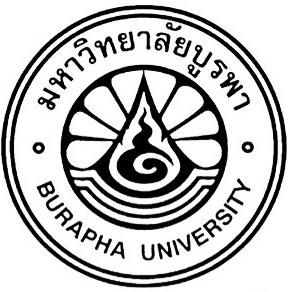 ชื่อ-สกุล........................................................................................................ รหัส....................................ข้อสอบครั้งที่ X ภาคการศึกษาที่ XX ปีการศึกษา XXXคณะเภสัชศาสตร์ มหาวิทยาลัยบูรพา - - - - - - - - - - - - - - - - - - - - - - - - - - - - - - - - - - - - - -รายวิชา: XXX รหัสวิชา: XXX(สำหรับนิสิตเภสัชศาสตร์)วัน X ที่ XX เดือน XXX พ.ศ. XXXX เวลา XX – XX น. รวม X ชั่วโมงห้องสอบ PHXXX/PHXXX/PHXXX**********************************************************************************คำชี้แจง1. ให้นิสิตเขียนชื่อและรหัสประจำตัวลงบนข้อสอบ และกระดาษคำตอบให้ครบทุกแผ่น2. ให้นิสิตเขียนเลขที่ข้อสอบลงบนกระดาษคำตอบที่แจกให้3. ข้อสอบชุดนี้มีทั้งหมด X หน้า และกระดาษคำตอบ X แผ่น ให้นิสิตตรวจสอบให้เรียบร้อยก่อนเริ่มทำการสอบ และหากมีข้อผิดพลาดให้แจ้งเปลี่ยนข้อสอบที่กรรมการคุมสอบเท่านั้น4. ข้อสอบชุดนี้มีคะแนนเต็ม X คะแนน (คิดเป็น XX % ของรายวิชา)5. ข้อสอบแบ่งออกเป็น X หัวข้อ ข้อสอบปรนัย ให้กากบาทคำตอบลงในกระดาษคำตอบที่แจกให้ 	ข้อสอบอัตนัย ให้ทำให้กระดาษคำถาม 	หัวข้อ 1 XXX 	(อาจารย์ XX)		XX คะแนนหัวข้อ 2 XXX 	(อาจารย์ XX)		XX คะแนนหัวข้อ 3 XXX 	(อาจารย์ XX)		XX คะแนนหัวข้อ 4 XXX 	(อาจารย์ XX)		XX คะแนน6. นิสิตสามารถทดเลขลงในข้อสอบได้7. อนุญาตให้นิสิตนำเครื่องคิดเลขเข้าห้องสอบได้ 8. นิสิตต้องประพฤติตามระเบียบการสอบของคณะเภสัชศาตร์โดยเคร่งครัด หากพบการทุจริตให้เป็นไปตามบทลงโทษตามระเบียบการสอบ